Класс:1 Тема: "Числа 1 - 10. Закрепление".Цели урока:1. Закреплять знания изученных случаев состава числа.2. Закреплять знания нумерации чисел от 1 до 10.3. Закрепить умение сравнивать числа и выражение.4. Воспитывать внимание, интерес к уроку.5. Воспитывать умение самостоятельно работать.Оборудование: картинки паровозика с вагончиками, рисунки зверей, геометрические фигуры, таблички с названиями станций, конверты с сюрпризами.Ход урока.1.Организационный момент."Прозвенел уже звонокНачинается урок.Куда мы с вами попадёмУзнаете вы скоро.В стране далёкой мы найдёмПомощников весёлых".2.Сообщение темы урока.- Сегодня я приглашаю вас в увлекательное путешествие по стране Математика на сказочном поезде. Путешествуя по этой стране, мы повторим всё, что уже знаем.3.Устный счёт.- Но чтобы наш поезд тронулся, мы должны прицепить вагончики по порядку. Ответ, решённого примера, будет номером вагончика.- Чтобы правильно расставить номера вагончиков, давайте повторим счёт.а) Счёт прямой и обратный.1 ряд - сосчитать от 3 до 8 и обратно.2 ряд - сосчитать от 5 до 1 и обратно.3 ряд - сосчитать от 9 до 4 и обратно.- Все вместе считаем от 1 до 10 и обратно.б) Работа с веером цифр.-Какое число идёт при счёте за числом 3?6?9?-Какое число идёт перед числом 2?5?8?-Покажите "соседей" чисел 4,7,9.-Молодцы! Ну, а теперь нам будет просто найти номера вагончиков.в) Игра " Составим поезд".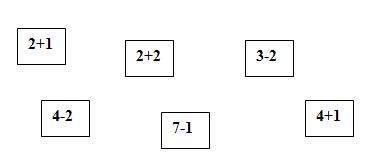 Проверка: " Светофор".- А на какие две группы можно разделить все эти примеры?-Хорошо! Все вагончики мы прицепили правильно и можем отправиться в путешествие.- На каждой станции нас будет ждать конверт, но взять его мы сможем, если правильно выполним задание. Ну, а открыть конверты сможем в конце путешествия, когда все задания будут выполнены.4.Работа по теме урока.а) Повторение состава чисел 6 и 7.- Давайте вспомним, какое сейчас время года? Докажите.- А сейчас послушайте загадку:"С ветки в речку упадёт,И не тонет,А плывёт".- Вот листочки закружились и прилетели к нам.- А наша первая станция так и называется "Листопадная".И листочки приготовили нам задание на состав чисел.- Молодцы! Хорошо справились с первым заданием и можем взять конверт №1.б) Физкультминутка."Ветер дует нам в лицо,Закачалось деревцо.Ветер тише, тише, тише.Деревцо всё выше, выше".в) Решение задач.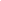 - Листочки покружились, попрощались с нами и улетели, а нам оставили задачи, которые мы видим на деревьях.-И наша следующая станция "Задачкино"."У маленькой СветыЧетыре конфеты.Ещё три дала Алла.Сколько всего стало"?"Три ромашки - желтоглазки,Два весёлых василькаПодарили маме дети.Сколько же цветов в букете"?"На кустике перед заборомШесть ярко - красных помидоров.Потом четыре оторвалось,А сколько на кусте осталось"?- Все задачи решили правильно и можно взять конверт №2.г) Сравнение чисел.- А дальше наша дорога идёт в лес. Прочитайте, как называется наша лесная станция. "Угадайкино".- Давайте отгадаем загадки о лесных жителях."В птичник повадится -Жди беды.Рыжим хвостомЗаметает следы"."Не барашек и не кот,Носит шубу круглый год.Шуба серая - для лета.Для зимы - другого цвета"."На овчарку он похож.Что ни зуб - то острый нож!Он бежит, оскалив пасть,На овцу готов напасть"."Кто по ёлкам ловко скачетИ взлетает на дубы?Кто в дупле орехи прячет,Сушит на зиму грибы"?- В какую группу можно объединить этих животных?- И каждое животное приготовило нам задание. Давайте посмотрим, что же это за задания?лиса (6*7)волк (9-1*8)заяц (10*9)белка (7+1*7)-Как называются выражения со знаками " больше" или " меньше"? со знаком " равно"?-И с этим заданием справились, и возьмём конверт №3.д) Физкультминутка."Рыбки плавают, резвятсяВ чистой беленькой воде.То зажмутся, разожмутся,То зароются в песке".е) Повторение геометрического материала.-Все звери разбежались, но оставили на земле свои следы.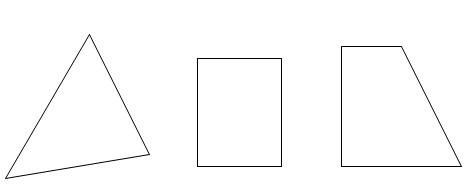 - Что за фигуры изобразили звери? Как, одним словом можно назвать эти фигуры? Почему? Какая из этих фигур лишняя?Почему? А как называется наука, которая изучает такие фигуры?- Поэтому наша станция и называется "Геометрино".- А вот и конверт № 4.ж) Работа в тетради на печатной основе.- Прочитайте название последней станции. "Тетрадкино".Самостоятельная работа ( с. 15) - взаимопроверка.- Со всеми заданиями справились, и нас ждёт конверт № 5.5. Итог урока.